Защита проекта “Подростковая преступность” учащейся 9 а класса Логвиновой Виолеттой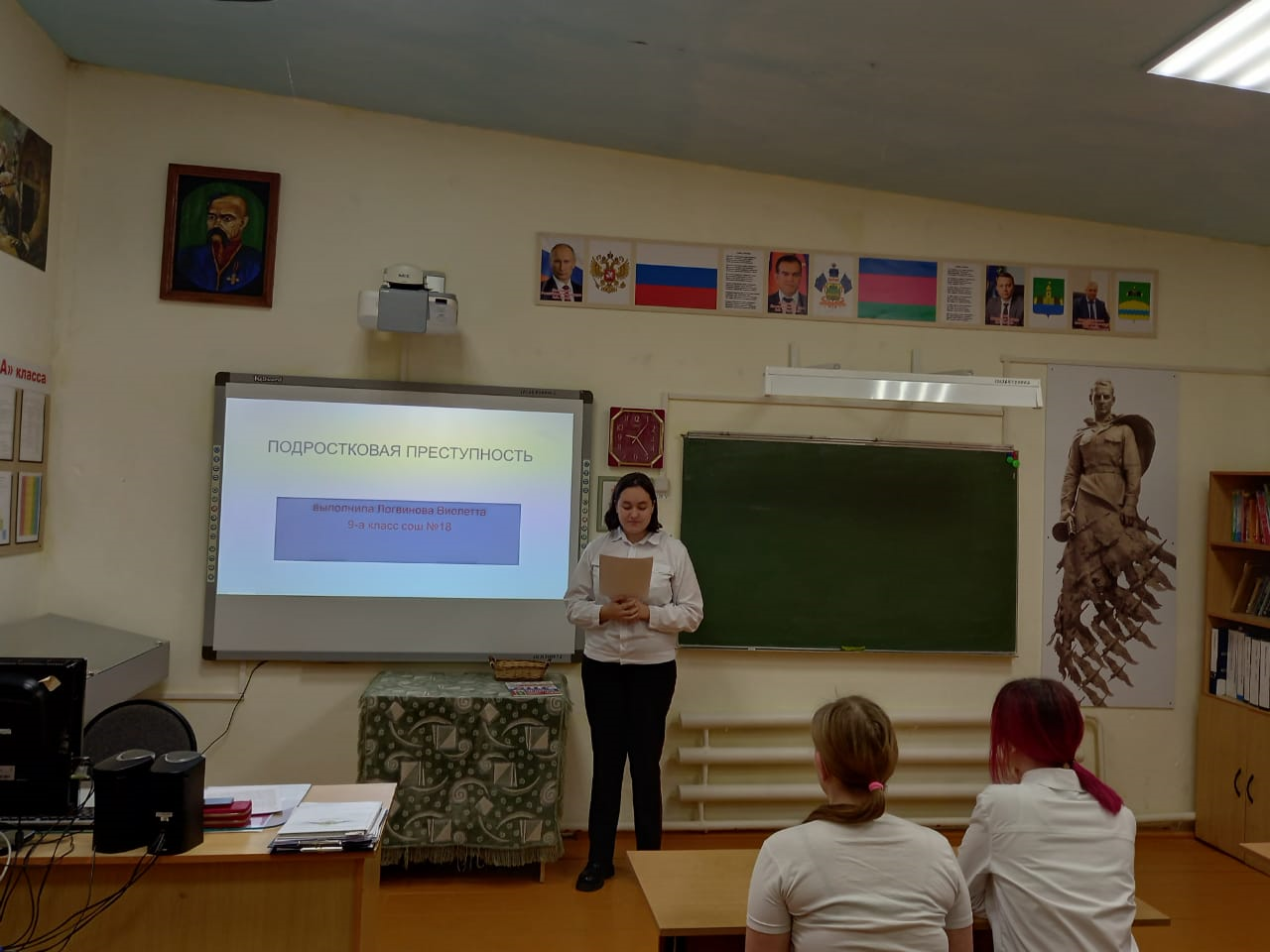 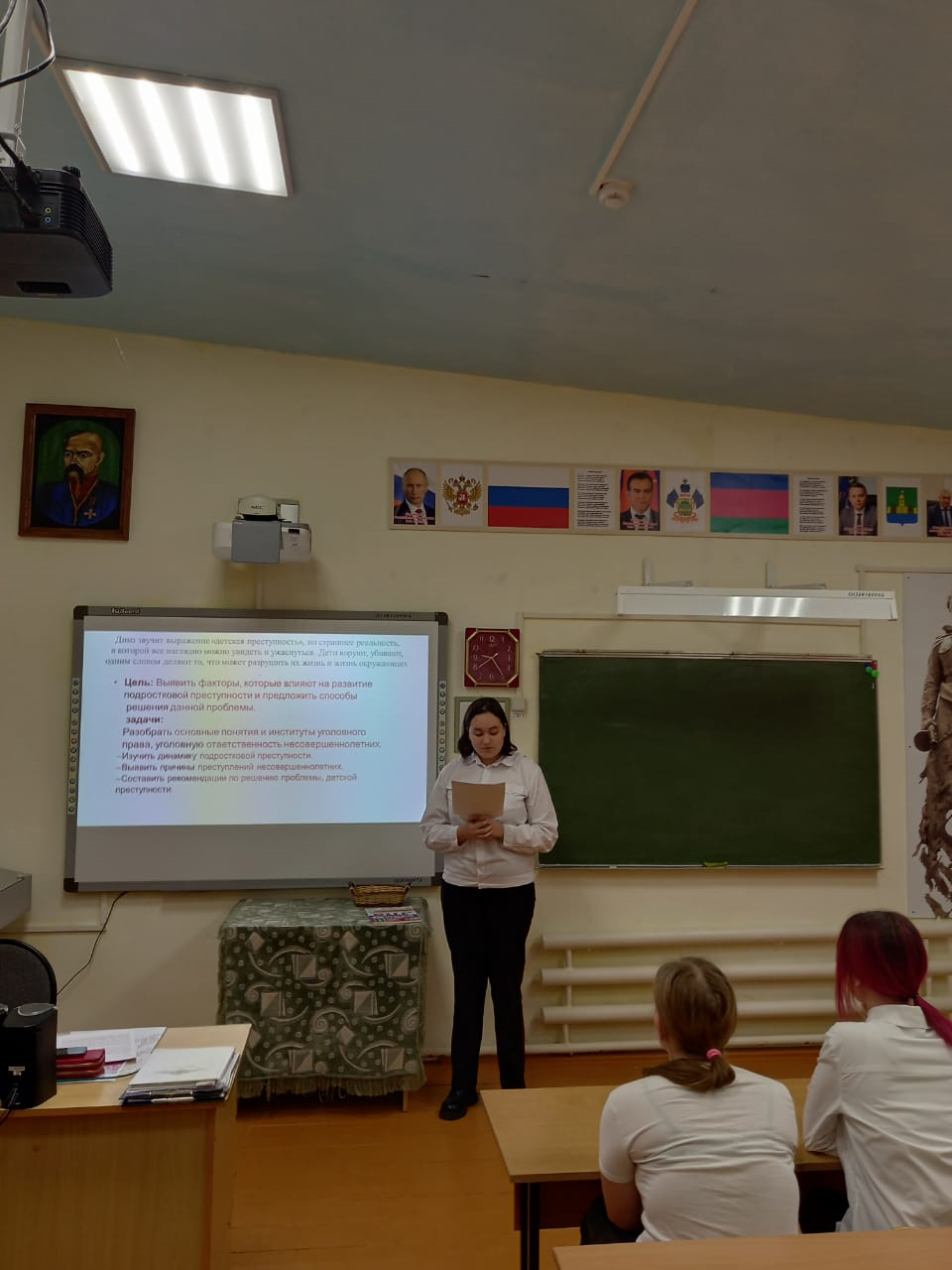 